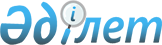 О внесении изменений в административно-территориальное устройство Акмолинской области по городу Степногорск и Жаксынскому районуПостановление акимата Акмолинской области от 5 марта 2008 года N а-2/62 и решение Акмолинского областного маслихата от 5 марта 2008 года N 4С-5-13. Зарегистрировано Департаментом юстиции Акмолинской области 15 апреля 2008 года N 3245      В соответствии со статьями 3, 11 Закона Республики Казахстан "Об административно-территориальном устройстве Республики Казахстан" от 8 декабря 1993 года и согласно постановления акимата города Степногорска N а-17/604 от 12 декабря 2007 года и решения Степногорского городского маслихата N 4С-3/9 от 12 декабря 2007 года, постановления акимата Жаксынского района N 14 от 14 декабря 2007 года и решения Жаксынского районного маслихата N С-5-10 от 14 декабря 2007 года акимат Акмолинской области и Акмолинский областной маслихат РЕШИЛИ:

      1. Внести следующие изменения в административно-территориальное устройство Акмолинской области:

      1) по городу Степногорск:

      Перевести в категорию иных поселении и исключить из учетных данных следующие населенные пункты, включив их в состав ближайших населенных пунктов:

      по Карабулакскому сельскому округу:

      село Коксал, включив в состав села Карабулак;

      село Первомайка, включив в состав села Карабулак.

      Категорию Карабулакского сельского округа перевести в категорию села Карабулак.

      2) по Жаксынскому району:

      перевести в категорию иных поселении и исключить из учетных данных села Жирен и Уки Есильского сельского округа, включив их в состав села Трудовое Есильского сельского округа.

      2. Настоящее решение вступает в силу со дня государственной регистрации в Департаменте юстиции Акмолинской области и вводится в действие со дня официального опубликования.


					© 2012. РГП на ПХВ «Институт законодательства и правовой информации Республики Казахстан» Министерства юстиции Республики Казахстан
				
      Аким Акмолинской области
